Pasteurization Venn Diagram 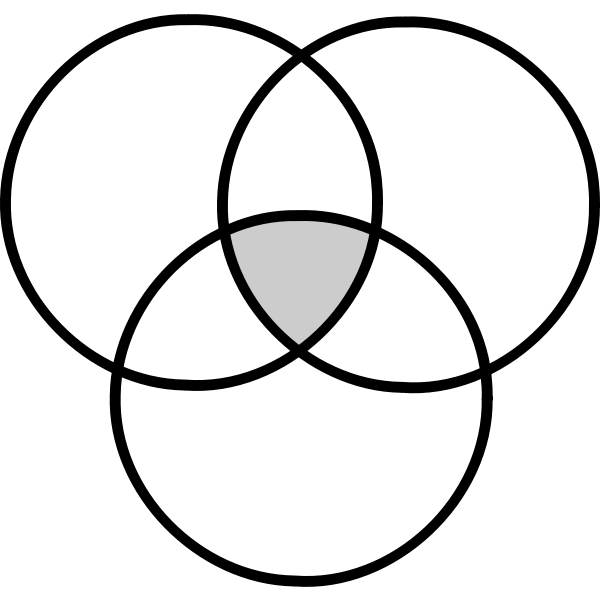 